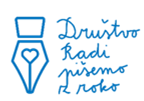 NAROČILNICAUstanova (točen naslov)………………………………………………………………………………………………….……………………………………………………………………………………………………………………………………….Davčna številka:……………………………………………………………………………………………………………….Član Društva Radi pišemo z roko:    DA    NE   (obkroži)Naročamo:………………….kom	 Pripomočki za pravilno držo pisala.   	Znesek:………………………………evrov.……………….. kom	Vodič za samostojno analizo pisave. 	Znesek: ……………………………...evrov.………………. kom		Zimske razglednice. 			Znesek:……………………………….evrovPlačilo na podlagi e-računa Društva Radi pišemo z roko.Pojasnila: e: info@pisemozroko.si, tel. 030 998 217, od 8. do 10. ure.Naročilnico poslati na e: info@pisemozroko.siNaročil(a): ……………………………………………….Datum in kraj:							Odgovorna oseba								………………………………………………………….																								